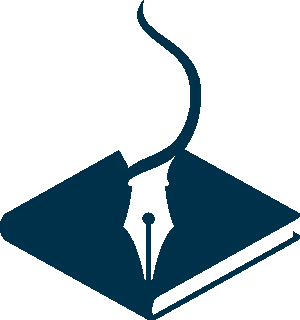 Parabéns aos aprovados no 1º Processo Seletivo 2021/1 Sejam bem-vindos à Faculdade PIO XII. (Confira no Edital abaixo os documentos necessários para matrícula)ALEXYA VITÓRYA DA FONSECA REISANDRÉ DA SILVA ASSUNÇÃOANDREIA RODRIGUESBEATRIZ CÂNDIDA MARQUES DA COSTABIANCA DE OLIVEIRA GONÇALVES FERREIRABIANCA PATROCINIO DOS SANTOSBRENDA ARAÚJO VIEIRABRUNO DE OLIVEIRA SOUZABRUNNO THAYLAN DOS SANTOS OLIVEIRACAMILLY EDUARDA FERNANDES DE PAULA LIBARDICLERE SOUZA DOS REMÉDIOSDANDARA CRISTINA DA SILVACLERE SOUZA DOS REMÉDIOSDANDARA CRISTINA DA SILVADANILO HECHER ARAUJOELIDIANE BRUNELLA MUCHILIN CAETANO OLIVEIRA EMILLY DA SILVA SANTOSFABIO FERREIRA RIBEIROGABRIEL BOREL PEREIRAGABRIELA BRAZ DOS REIS GÉRLIA COSTA DE SOUZAGUSTAVO DE OLIVEIRA SANTOS ISABELLA MARIANA LOPES DA SILVAISABELLE BATISTA FURTADOIZABELA DE OLIVEIRA ZIZOJOSIMARA ANDRELENE DA SILVA DOS SANTOSJULIA VITÓRIA GOMES PORTUGALJULIANA SARAIVA DA SILVAJULIMARA APARECIDA FERREIRA SIMMERKAILANY DOS SANTOS RODRIGUESKAREN LUÍZA MORAES SILVALARISSA MENEZES SILVA KRAUSELAUDICEIA FERREIRA SALES SILVA LARISSA FONTES MOREIRALARISSA SOARES ANDRADE  LAYLLA KAROLINI DOS SANTOS BARCELOSLAYSA MACHADO DOS SANTOSLAZARO EMANOEL NASCIMENTO FERREIRA LEONARDO LOPES DE FREITASLIDIA FREIRE DE JESUSLORRAINE FERREIRA ABRANCHES LUCIANO PEREIRA DA SILVAMARINEIDE SOUZA DE OLIVEIRAMATHEUS DA VITÓRIA GENIZELLIMATHEUS ROCHA DE SOUZAMAURIKATLÉM LOPES SOUSAMILENA CARLA CUNHA DOS SANTOSMYLENA COSTA NUNESNAIARA PEREIRA RODRIGUESPAULA NASCIMENTO GONDERINRANNIELLY DO CARMO EMÍDIO FERNANDESRAYSA PEREIRA MARIANORAYSSA DIAS FIGUEIREDORICHARD BOMFIM LEITE ROBSON SANTOS FELIXRODRIGO CATALUNA LEMOSSULAMITA CARVALHO SANTOSTATIANE HONÓRIO DAUD ALVES  VALQUIRIA DE JESUS NORBERTOVICTÓRIA KATLLEN MESTRE DOS SANTOS BERBARDESWANESSA CONCEIÇÃO DOS SANTOS